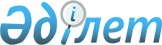 "2009 жылға арналған көктемгі егіс және егін жинау жұмыстарын жүргізуге қажетті жанар-жағар май материалдары мен басқа да тауарлық-материалдық құндылықтардың құнын арзандатуға субсидиялар көлемдерін бекіту туралы" Солтүстік Қазақстан облысы әкімінің 2009 жылғы 12 наурыздағы N 6 шешіміне өзгерістер енгізу туралы
					
			Күшін жойған
			
			
		
					Солтүстік Қазақстан облысы әкімінің 2009 жылғы 4 желтоқсандағы N 28 шешімі. Солтүстік Қазақстан облысының Әділет департаментінде 2009 жылғы 20 желтоқсанда N 1731 тіркелді. Қолданылу мерзімінің өтуіне байланысты күші жойылды (Солтүстік Қазақстан облысы әкімі аппаратының 2011 жылғы 17 қазандағы N 01.04-08/2964 хаты)

      Ескерту. Қолданылу мерзімінің өтуіне байланысты күші жойылды (Солтүстік Қазақстан облысы әкімі аппаратының 2011.10.17 N 01.04-08/2964 хаты)      «Қазақстан Республикасындағы жергілікті мемлекеттік басқару және өзін-өзі басқару туралы» Қазақстан Республикасының 2001 жылғы 23 қаңтардағы № 148 Заңы 29-бабы 2-тармағына, «Нормативтік құқықтық актілер туралы» Қазақстан Республикасының 1998 жылғы 24 наурыздағы № 213 Заңы 28-бабына сәйкес облыс әкімі ШЕШТІ:



      1. «2009 жылға арналған көктемгі егіс және егін жинау жұмыстарын жүргізуге қажетті жанар-жағар май материалдары мен басқа да тауарлық-материалдық құндылықтардың құнын арзандатуға субсидиялар көлемдерін бекіту туралы» Солтүстік Қазақстан облыс әкімінің 2009 жылғы 12 наурыздағы № 6 шешіміне (Мемлекеттік тіркеу тізілімінде 2009 жылғы 20 сәуірдегі № 1705 тіркелген, 2009 жылғы 29 сәуірде «Солтүстік Қазақстан», 2009 жылғы 29 сәуірде «Северный Казахстан» газеттерінде жарияланған) келесі өзгерістер енгізілсін:

      көрсетілген шешімнің қосымшасында:

      «2009 жылға арналған көктемгі егіс және егін жинау жұмыстарын жүргізу үшін қажетті жанар-жағармай материалдары мен басқа да тауарлық-материалдық құндылықтардың құнын арзандатуға субсидиялар көлемдерін облыс аудандары бойынша бөлу» кестесінде:

      «Субсидия сомасы» бағанында:

      «Ақжар» жолында «131,22» цифрлары «131,58» цифрларымен ауыстырылсын;

      «Мағжан Жұмабаев» жолында «229,65» цифрлары «229,93» цифрларымен ауыстырылсын;

      «Ғабит Мүсірепов атындағы» жолында «539,69» цифрлары «545,37» цифрларымен ауыстырылсын;

      «Тайынша» жолында «521,11» цифрлары «521,72» цифрларымен ауыстырылсын;

      «Барлығы» жолында «2765,00» цифрлары «2771,93» цифрларымен ауыстырылсын;

      «дәнді» бағанында:

      «Ақжар» жолында «131,17» цифрлары «131,53» цифрларымен ауыстырылсын;

      «Мағжан Жұмабаев» жолында «168,15» цифрлары «168,43» цифрларымен ауыстырылсын;

      «Ғабит Мүсірепов атындағы» жолында «289,08» цифрлары «291,39» цифрларымен ауыстырылсын;

      «Барлығы» жолында «1682,91» цифрлары «1685,86» цифрларымен ауыстырылсын;

      «майлы» бағанында:

      «Ғабит Мүсірепов атындағы» жолында «247,02» цифрлары «250,39» цифрларымен ауыстырылсын;

      «Тайынша» жолында «291,76» цифрлары «292,37» цифрларымен ауыстырылсын;

      «Барлығы» жолында «1036,20» цифрлары «1040,18» цифрларымен ауыстырылсын.



      2. Осы шешім оны алғаш ресми жариялаған күннен бастап қолданысқа енгізіледі.      Облыс әкімі                                C. Біләлов
					© 2012. Қазақстан Республикасы Әділет министрлігінің «Қазақстан Республикасының Заңнама және құқықтық ақпарат институты» ШЖҚ РМК
				